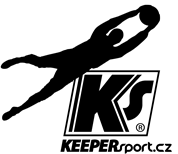 KEEPERsport brankářská škola 2017Ani letos nepolevíme a přicházíme opět s dalším ročníkem KEEPERsport Campu! Tentokrát pro rok 2017, připravuje firma KEEPERsport CZ letní kemp pro mladé brankáře narozené v letech 1999 až 2009, kde využijeme zkušenosti z pořádání těchto kempů od rakouských a italských kolegů z internetového portálu KEEPERsport a sedmi předchozích v Česku.Nově brankářská škola spolupracuje s fotbalovou akademií Radka Sňozíka. Kempu se budou účastnit trenéři fotbalové akademie, kteří využívají nejnovějších tréninkových metod a pomůcek. Jedna z novinek kempu bude střílecí stroj "Globus Eurogoal 1000". Nikde jinde mladí brankáři nezažijí tolik specifických brankářských tréninků, rad a zkušeností jako v našich kempech. Kemp se opět koná již v našem domovském prostředí v areálu Vasury v Kolesách  v termínu  10. 7 – 14.7. 2017Hlavním trenérem kempu je Martin Shejbal (trenér brankářů FK Pardubice). Mimo jiných se na trénincích představí profesionální brankáři z Česka i ze zahraniční! Účast předběžně přislíbili: Jaroslav Blažek (brankařská legenda ČR),  promo brankáři KEEPERsportu Vlastimil Hrubý (FK Jablonec), Martin Berkovec (Bohemians Praha), Přemysl Kovář (Slavia Praha), Luděk Frydrych (Olympia Hradec Králové), Jakub Žďánský (FK ERA-Pack Chrudim, futsalová reprezentace ČR) Tomáš Meller (dříve FK ERA-Pack Chrudim, futsalová reprezentace ČR),Libor Gerčák ( V. Mýto, futsalová reprezentace ČR ) Peter Palúch (bývalý reprezentační brankář Československa).#KeepItAllUbytování a stravování: Penzion Vasury KolesaSraz účastníků: v pondělí 10. července mezi 10:30-11:00 hodin v KolesáchCena: 5.950,- Kč. Zahrnuje ubytování v moderním penzionu, stravování 4x denně, pitný režim, pronájem hřiště, trenéry licence UEFA A a UEFA B, brankářský dozor, brankářské vybavení v hodnotě 1.800,- Kč (triko, dres, trenky, stulpny, míč) a KEEPERcard (slevová karta na nákupy v internetovém shopu www.keepersport.czPřihlášky: Termín přihlášek je do neděle 31. května 2016 na emailovou adresu keepersport.promo@seznam.cz (prosíme zájemce, aby se hlásili co nejdříve, jelikož počet míst je omezen na 35 a přednost mají dříve přihlášení uchazeči)Předběžné přihlášky musí obsahovat: jméno a příjmení uchazeče, datum narození, adresu bydliště, mateřský oddíl, telefon (i rodičů), kontaktní email. Po zaslání přihlášky obdržíte mimo jiných informací číslo účtu, na který je třeba uhradit zálohu 3000,- Kč. 